ՈՒՍՈՒՑՉԻ ՀԵՏԱԶՈՏԱԿԱՆ ԱՇԽԱՏԱՆՔ Թեմա`  ՈՒսուցչի կողմից սովորողի ուսուցման և դաստիարակության պլանավորումը` հանրակրթական պետական և առարկայական չափորոշիչներին համապատասխանՈՒսուցիչ`  Ամալյա Տիտիզյան2022ՀԵՏԱԶՈՏՈՒԹՅԱՆ ՀԻՄՆԱԽՆԴՐԻ ՀԻՄՆԱՎՈՐՈՒՄՆպաստել կրթական բարենպաստ միջավայր ստեղծելու անհրաժեշությանը, ուսուցման մոտեցումների վերանայում և սովորողների դերի գործողությունների վերարժևորում: Հետազոտության նպատակը.Կազմել օրինակելի դասի պլան , որը կլինի կողմնացույց ուսուցչի ձեռքին դասը արդյունավետ և նպատակային կազմակերպելու համար:Ուսումնասիրել եմ ձևավորող գնահատման ազդեցությունը դասապրոցեսին սովորողի ներգրավածության վրա:Հետազոտական հարցեր.Դասի պլանավորման ո՞ր մեթոդներն են առավել արդյանավետ,Ի՞նչ կետերից պետք է բաղկացած լինի դասի օրվա պլանավորումը,Արդյո՞ք կարևոր դեր ունեն ձևավորող գնահատման բոլոր բաղադրիչները:ԳՐԱԿԱՆՈՒԹՅԱՆ ՎԵՐԼՈՒԾՈՒԹՅՈՒՆՀանրակրթական պետական չափորոշիչը սահմանում է հանրակրթական հիմնական ծրագրերի բովանդակության պարտադիր նվազագույնը, կրթական ծրագրի առավելագույն ծավալը ըստ կրթական մակարդակների շրջնավարտին ներկայացվող ընդհանրական . որակական պահանջները, սովորողների գնահատման համակարգը: 	Հանրակրթական պետական չափորոշչին համապատասխան` Մշակվում են ուսումնական առարկաների չափորոշիչներ ու ծրագրեր, օրինակելի ուսումնական պլաններ և ուսումնական գործընթացը կանոնակարգող նորմատիվ այլ փաստաթղթեր: https://www.arlis.am/documentview.aspx?docid=149788	Միջնակարգ կրթության բովանդակությունը , սյուն չափորոշչի համաձայն կազմում են հանրակրթության ընդհանուր նպատակներին համապատասխան ընտրված և սովորողի կողմից յուրացման համար նախատեսված գիտական գիտելիքները, մանկավարժորեն և հոգեբանորեն չափորոշված - հարմարեցված սոցիալական փորձը, մշակութային , բարոյական և գեղագիտական , ազգային և համամարդկային արժեքները:	Միջնակարգ կրթության պետական չափորոշչով սահմանվում են հետևյալ բնագավառները.Հայոց լեզու գրականություն,Օտար լեզուներ,Մաթեմատիկա,Ինֆորմատիկա և տեղեկատվական հաղորդակցական տեխնոլոգիաներ  / ՏՀՏ /Բնական գիտություններԱրվեստՏեխնոլոգիա / տեխնիկական գիտելիքներ և աշխատանքային հմտություններ/:		Ելնելով դպրոցի տարբեր աստիճանի նպատակներից ` սահմանվում են միջնակարգ կրթության կարողականությունները.Լեզվական գրագիտություն և կարողունակություն,Սովորել սովորելու կարողունակություն,Ինքնաճանաչողական և սոցիալական կարողունակություն,Ժողովրդավարական և քաղաքացիական կարողունակություն,Թվային և մեդիա կարողունակություն,Մշակութային կարողունակություն,Մաթեմատիկական և գիտատեխնիկական կարողունակությունՏնտեսական կարողունակություն:ՀԵՏԱԶՈՏՈՒԹՅԱՆ ՄԵԹՈԴՆԵՐԸՀետազոտության մեթոդները դրանք գործիքներ են տվյալների հավաքագրման, հարցերի ձևակերպման և պատասխանելու համար ՝ ուսումնասիրության ոլորտում կիրառվող համակարգված և տեսական վերլուծության միջոցով եզրակացություններ անելու համար:Հետազոտության ինդուկտիվ մեթոդի միջոցով որոշակի իրավիճակներ կարելի է վերլուծել ընդհանուր եզրահանգումներ ձևավորող փաստերի անհատական ​​ուսումնասիրության միջոցով, որոնք օգնում են հայտնաբերել ընդհանրացված թեմաներ և տեսություններ, որոնք հիմնված են իրականության համակարգված դիտարկման վրա: https://docs.google.com/presentation/d/1WqfTn0-i6RpEgQvi1TJcGJb1Qougk9V-/edit#slide=id.p1Կատարել եմ   դասալսումներ տարրական դպրոցի 8 ուսուցիչների մոտ : Դասալսումների արդյունքը համեմատել եմ դասի պլանների հետ. ուսումնասիրել եմ ձևավորող գնահատման արդյունքները, որոնք համապատասխանում էին դասի պլանի կազմած արդյունքներին: Դասալսումների ընթացքում ուշադրություն ենք դարձրել ձևավորող գնահատմանը, որը կատարվել է ամբողջ դասի ընթացքում, տարբեր մեթոդներ կիրառելով: Բացի դրանից կարեւոր է դասի համար ապահովել արդյունավետ սկիզբ եւ ավարտ՝ օգտագործելով առաջին եւ վերջին 5 րոպեները: Տալիս ենք հարցեր անցած թեմայից կամ կիրառում կարճ հարցաշար: Ընդ որում, եթե էլեկտրոնային ռեսուրսները բավարար չեն, կարելի է խնդրել սովորողներին փոքրիկ թղթիկների վրա գրել յուրացրած եւ ոչ այնքան լավ յուրացրած հարցերը, գաղափարները եւ գցել երկու տարբերակված արկղիկների մեջ: Սա կօգնի հստակեցնել թեմայի յուրացման ամբողջական պատկերը:  Դասի ավարտին սովորողները կարող են «3-2-1» մեթոդով անդրադառնալ իրենց աշխատանքին եւ ձեռքբերումներին, նշելով՝ 3 բան, որ յուրացրել են, 2 բան, որոնց մասին կուզեին ավելին իմանալ եւ 1 բան, որ չեն հասկացել: Ապա սովորողները կարող են շրջել սենյակում եւ ծանոթանալ միմյանց նշումներին, լրացումներ կատարել իրենց թերթիկներում: Կարելի է նաեւ սովորողներին առաջարկել ինքնագնահատման հարց՝ «Ի՞նչը ես այլ կերպ կանեի հաջորդ դասին»: https://kznakgnahatum.blogspot.com/p/5.htmlԵԶՐԱԿԱՑՈՒԹՅՈՒՆԵլնելով հետազոտության արդյունքներից ուսուցման պլանավորումը կարելի է կատարել ըստ հետևյալ կետերի.Նպատակ և վերջնարդյունք,Մեթոդների մանրամասն նկարագրություն,Միջառարկայական կապեր,ՏՀՏ գործիքի կիրառում,Ձևավորող արժեհամակարգ,Տարբերակված ուսուցման համար առաջադրանքներ,Գնահատում:Այսպիսով, արդյունավետ դաս կազմակերպելու համար կարևոր է հաշվի առնել վերը նշված կետերը:ՀԱՎԵԼՎԱԾՕգտվելով հետևյալ հետազոտության մեթոդիկայից ներկայացնում եմ հետևյալ դասի պլանի օրինակը.https://mail.google.com/mail/u/0/#inbox/FMfcgzGqRGWSJNQcTNJwzPbxnPBqLVSJ?projector=1&messagePartId=0.1            Դասի թեմա  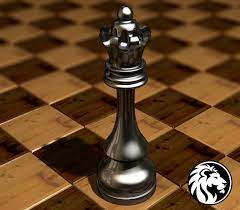              Ծուղակներ․     <<Թագուհին ծուղակում>>1.Դասի նպատակը: Օգտագործելով դիրքի գնահատումը՝ սովորողների միջոցով բացահայտել նոր նյութը,զարգացնել տարբեր իրավիճակներ ռեալ գնահատելու եւ այլընտրանքային լուծումներ գտնելուկարողություններ:Դասի վերջնարդյունքները.Ռեալ գնահատել, վերլուծել իրավիճակը:Որոնել եւ գտնել մարտավարական հնարքներ, ելնելով դիրքի գնահատումից, իրականացնելմարտավարական հնարքը: Ստեղծել մարտավարական հնարքներ:2. Մեթոդների մանրամասն նկարագրություն.Մտքերի տարափի միջոցով պարզել «ծուղակ» բառի իմաստը կապելով շախմատի հետ:Օգտագործելով Սոկրատյան մեթոդը՝ այն է ուղղորդող հարցերի միջոցով բացահայտել նոր նյութը:Խմբային աշխատանք. Խմբերով լուծել վարժությունների տետրի տրամագրերը եւ ներկայացնել: Խմբերինհանձնարարել կազմել մեկական հարց մնացած խմբերի համար կապված դիրքի գնահատում եւ «թագուհինծուղակում» թեմանների հետ:Քննարկում.Ի՞նչ դժվարություններ եղան խմբային աշխատանքի ժամանակ:Ի՞նչպես հաղթահարեցիք դժվարությունը:Ի՞նչ սովորեցիր:Այս կիրառվող մեթոդները ակտիվացնում եւ ներգրավում են սովորողնորին. Նպաստում են մոտիվացիայիաճին, դյուրին են դարձնում նյութի ընկալումը:2.Միջառարկայական կապեր.Մայրենի լեզու – հոմանիշներ «ծուղակ, թակարդ, շրջափակում»:Անվանումեր կարդալու մտապահելու, գրագետ, տրամաբանված եւ համոզիչ արտահայտվելու կարողություն:Մաթեմատիկա - Խնդրի պայմանները պահանջը բացահայտելու, վերլուծելու կարողություն:Արվեստ- գեղեցիկի ընկալում:4. ՏՀՏ. Պատրաստել հայտորոշիչ թեստ, նախորդ դասի ավարտին եւ ուղարկել ծնողների «Viber»-ին:Աշակերտները կատարած առաջադրանքները ուղարկում են իմ «Viber»-ին մինչեւ նույն օրվա ավարտը: Թեստ1. Ծուղակ բառի հոմանիշ է.ա) Թակարդբ) Փոսգ) Բերդդ) Զնդան2. Դիրքը գնահատել նշանակում է.ա) Գնահատել արքաների դիրքըբ) Համեմատել կողմերի խաղաքարերի ակտիվությունը եւ համագործակցությունը:գ) Գտնել թուլություններըդ) Բոլոր պատասխանները ճիշտ են:3. Թագուհին նպատակահարմար է զարգացնել՝ա) Սկզբնախաղումբ) Միջնախաղումգ) Վերջնախաղումդ) Խաղի բոլոր փուլերում4. Պասիվ են համարվում.ա) Սահմանափակ գործողություններ կատարող խաղաքարերը:բ) Շատ դաշտ հսկող խաղաքարերը:գ) Կենտրոնի խաղաքարերը:դ) Եզրում գտնվող նավակը:5. Պասիվ դիրքում թագուհին կարող է հայտնվել՝ա) Ծուղակումբ) Բերդումգ) Ջրափոսումդ) Բոլոր պատասխանները ճիշտ են6. Խաղաքարերի համագործակցություն նշանակում էա) Մեկը մյուսին օգնելբ) Խանգարելգ) Վերցնելդ) Փոխանակել7. Դիրքը դա՝ա) Խաղատախտակի վրա խաղաքարերի դասավորությունն էբ) Խաղատախտակից դուրս գտնվող խաղաքարերն ենգ) Արքան էդ) Բոլոր պատասխանները ճիշտ են8. Ծուղակում կարող է հայտվել՝ա) Թագուհինբ) Ձինգ) Նավակըդ) Բոլոր պատասխանները ճիշտ են5. Սովորվող արժեհամակարգ.✔ Համագործակցային կարողություն✔ Լսելու կարողություն✔ Պատասխանատվության կարողություն✔ Օգնելու կարողությունը✔ Ազնվություն✔ Սովորելու կարողություն✔ Վերլուծելու եւ հետեւություն անելու կարողություն:6. Տարբերակված ուսուցման համար առաջադրանքեր. Այն սովորողները, ովքեր հայտորոշիչ թեստի դիրքի գնահատումի վերաբերյալ հարցերը սխալ են լրացրել տալ հետեւյալ տրամագիրը եւ պատասխանել հետեւյալ հարցերին՝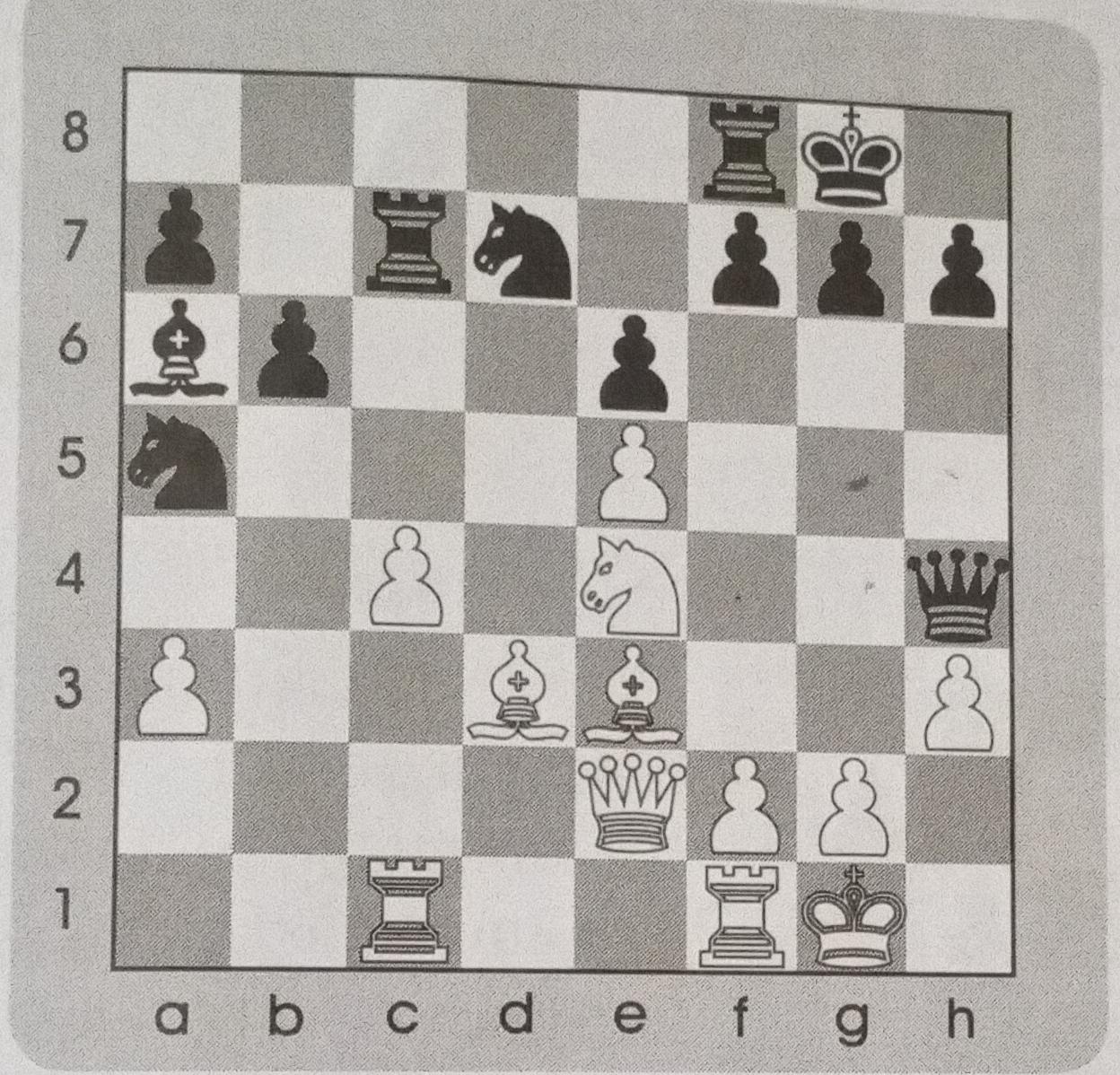 1. Ո՞ր խաղաքարտերը ունեն դիրքային առավելություն:2. Սեւերի ո՞ր խաղաքարն է հայտնվել աննպաստ դիրքում:3. Սպիտակները ո՞ր քայլով կսահմանափակես սեւերի թագուհու շարժունակությունը: Թեստը բավական լավ գրած եւ դասին ակտիվ պատասխանող երեխաներին տալ հետեւյալ առաջադրանքը.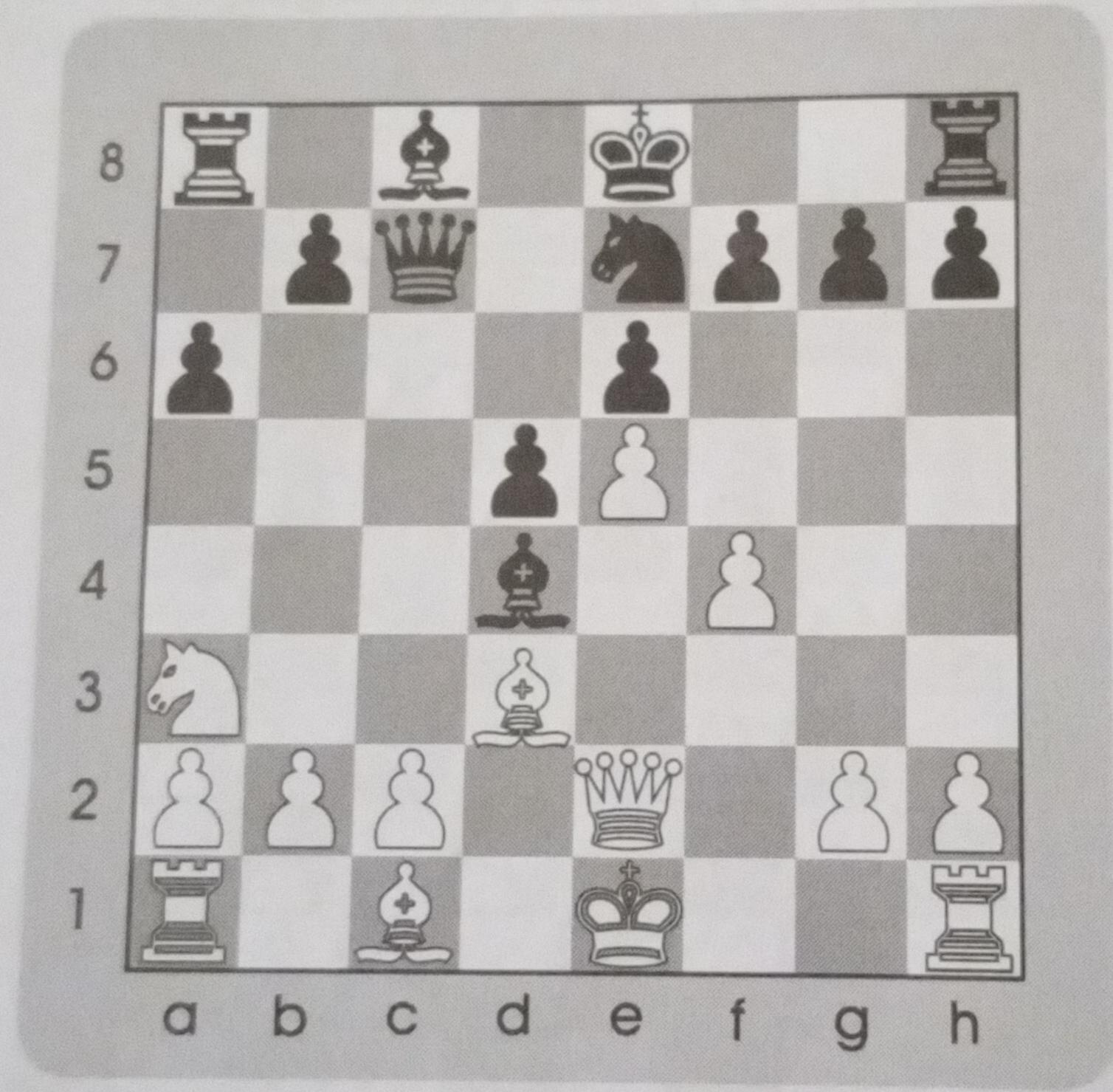 Այն սովորողները, ովքեր դրական շեմը չեն հաղթահարել տալ հետեւյալ առաջադրանքը.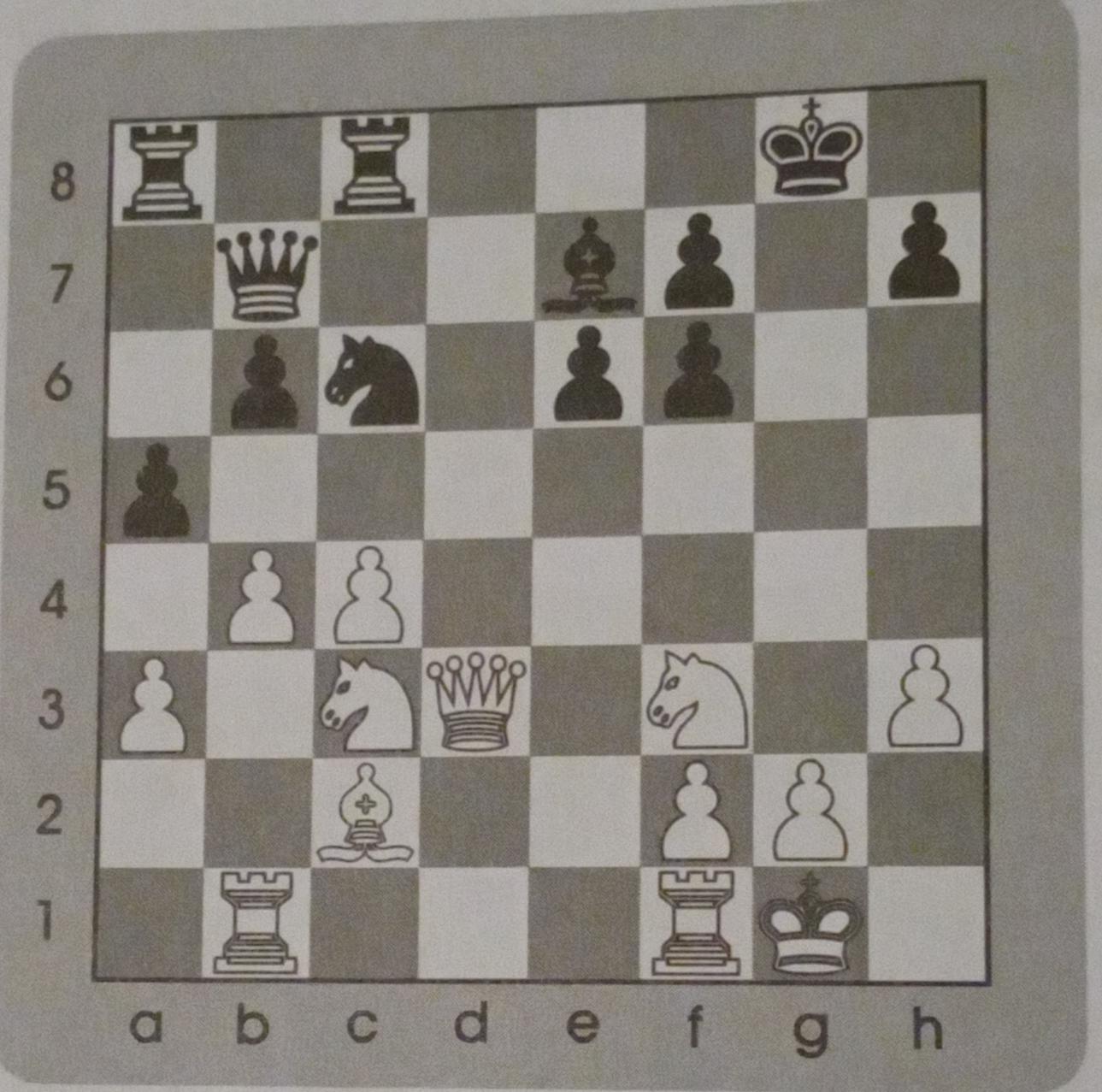 Պատասխանել հետեւյալ հարցերին՝1.Ո՞ր խաղաքարերն են ավելի ակտիվ:2. Նշե՛լ խաղերի համագործակցությունը:3. Գտնե ՛լ թույլ դաշտերը:7. Միավորային եւ ձեւավորող գնահատում.Դասի ընթացքում հնչած հարցերի պատասխաններից ելնելով կատարում ենք միավորային գնահատում:Թեմայի ավարտին տրվում է նույն հայտորոշիչ թեստը եւ կատարվում է միավորային գնահատում:Գնահատվում են առանձին տրված տնային առաջադրանքները:Խմբային աշխատանքի միջոցով կատարվում է ձեւավորվող գնահատում:Կից ներկայացնում եմ հայտորոշիչ թեստը`https://docs.google.com/forms/d/1L45eTDnCwbW2ME4cA4xYunolsD2ThR1VuZycmL5mVbc/edit?ts=634bbf09խաղաքարտերը ունեն դիրքային առավելություն:2. Սեւերի ո՞ր խաղաքարն է հայտնվել աննպաստ դիրքում:3. Սպիտակները ո՞ր քայլով կսահմանափակես սեւերի թագուհու շարժունակությունը:Թեստը բավական լավ գրած եւ դասին ակտիվ պատասխանող երեխաներին տալ հետեւյալ առաջադրանքը.Այն սովորողները, ովքեր դրական շեմը չեն հաղթահարել տալ հետեւյալ առաջադրանքը.Պատասխանել հետեւյալ հարցերին՝1.Ո՞ր խաղաքարերն են ավելի ակտիվ:2. Նշե՛լ խաղերի համագործակցությունը:3. Գտնե ՛լ թույլ դաշտերը:7. Միավորային եւ ձեւավորող գնահատում.Դասի ընթացքում հնչած հարցերի պատասխաններից ելնելով կատարում ենք միավորային գնահատում:Թեմայի ավարտին տրվում է նույն հայտորոշիչ թեստը եւ կատարվում է միավորային գնահատում:Գնահատվում են առանձին տրված տնային առաջադրանքները:Խմբային աշխատանքի միջոցով կատարվում է ձեւավորվող գնահատում:Կից ներկայացնում եմ հայտորոշիչ թեստը`https://docs.google.com/forms/d/1L45eTDnCwbW2ME4cA4xYunolsD2ThR1VuZycmL5mVbc/editԲՈՎԱՆԴԱԿՈՒԹՅՈՒՆՀետազոտության հիմնախնդրի հիմնավորում —-------------------------2-Գրականության վերլուծություն —--------------------------------------------3-Հետազոտության մեթոդները —-----------------------------------------------4-Եզրակացություն —----------------------------------------------------------------6-Հավելված —--------------------------------------------------------------------------7-Օգտագործվող գրականությունՊետրոսյան Հ. Մանկավարժական ժամանակակից տեխնոլոգիաներՋ. Պետրոսյան   , Ձևափոխվող կրթությունԱտեստավորման դասընթացի դասախոսություններ:        Դասախոսներ` Վ. Սարգսյան                                   Լ. Մարտիրոսյան                                   Ն. Մովսիսյան                                     Թ, Սարգսյան4. https://www.arlis.am/documentview.aspx?docid=1497885.https://docs.google.com/presentation/d/1WqfTn0-i6RpEgQvi1TJcGJb1Qougk9V-/edit#slide=id.p16. https://kznakgnahatum.blogspot.com/p/5.html7.https://docs.google.com/forms/d/1L45eTDnCwbW2ME4cA4xYunolsD2ThR1VuZycmL5mVbc/edit8.https://mail.google.com/mail/u/0/#inbox/FMfcgzGqRGWSJNQcTNJwzPbxnPBqLVSJ?projector=1&messagePartId=0.1